МАЛ, АМЬТНЫ ЭМ, ТЭЖЭЭЛИЙН НЭМЭЛТИЙН ТУХАЙХУУЛИЙН ТӨСЛИЙН ДЭЛГЭРЭНГҮЙ ТАНИЛЦУУЛГА2024.04.01.Аливаа улс орны мал эмнэлэг нь мал, амьтны эрүүл мэндийг хамгаалах, өвчин эмгэгтэй тэмцэх, эрүүлжүүлэх, бүтээгдэхүүний аюулгүй байдлыг хангах замаар нийтийн эрүүл мэндийг хамгаалах, гадаад, дотоод худалдаанд үүссэн хориг саадыг арилгахад чухал үүрэг гүйцэтгэдэг билээ.Дэлхийн уур амьсгалын өөрчлөлт, бичил биетний хувьсал, олон улсын худалдаанд тавигдаж буй хориг, шинээр болон дахин сэргэж буй хил дамнан тархах эрсдэлтэй өвчнүүдийн дэгдэлт зэрэг дэлхийн хэмжээний томоохон асуудлуудтай холбоотойгоор мал эмнэлгийн байгууллага урд өмнөхөөс илүү хүнд сорилтуудтай тулгарсаар байна.Монгол Улсад хүний болон мал, амьтны зориулалттай эм, биобэлдмэл, оношлуур, эмнэлгийн хэрэгсэл, эмийн түүхий эд, ариутгал халдваргүйтгэлийн бэлдмэл, тэжээлийн нэмэлтийг үйлдвэрлэх, импортлох, экспортлох, хадгалах, худалдах, түгээх, хэрэглэх, хянах үйл ажиллагаатай холбогдсон харилцааг Эм, эмнэлгийн хэрэгслийн тухай хуулиар зохицуулж ирсэн.Эмийн тухай хууль нь 1998 онд батлагдаж, 2006 онд нэмэлт, өөрчлөлт оруулж Эм, эмнэлгийн хэрэгслийн тухай хууль болгосон бөгөөд 2010 онд тус хуулийг шинэчлэн найруулснаас хойш нийтдээ 7 удаа нэмэлт, өөрчлөлт оруулсан. Үүнд:2011 оны 01 дүгээр сарын 20-ны өдөр;2012 оны 08 дугаар сарын 17-ний өдөр;2012 оны 12 дугаар сарын 20-ны өдөр;2015 оны 12 дугаар сарын 04-ний өдөр;2018 оны 11 дүгээр сарын 15-ны өдөр;2020 оны 08 дугаар сарын 28-ны өдөр;2023 оны 01 дүгээр сарын 06-ны өдөр;Монгол Улсын Үндсэн хуулийн Тавдугаар зүйлийн 5 дахь хэсэгт  “Мал сүрэг бол үндэсний баялаг мөн бөгөөд төрийн хамгаалалтад байна” гэж заасан нь мал, амьтны эрүүл мэндийг хамгаалах үйл ажиллагаа төрийн бодлогын төвд байхыг тодорхойлсон суурь зарчим юм.Монгол Улсын Үндэсний аюулгүй байдлын үзэл баримтлал болон 2020 онд шинэчлэн батлагдсан Хөгжлийн бодлого, төлөвлөлт, түүний удирдлагын тухай хуульд нийцүүлэн батлагдсан хөгжлийн бодлого, төлөвлөлтийн урт, дунд, богино хугацааны баримт бичгүүдэд мал эмнэлгийн талаарх бодлогын зорилтуудыг дараах байдлаар тусгасан байна. Үүнд:1. Монгол Улсын Их Хурлын 2010 оны 48 дугаар тогтоолоор баталсан “Монгол Улсын үндэсний аюулгүй байдлын үзэл баримтлал”-ын 3.4.1.12-т “Эмнэлгийн хэрэгсэл, эм, вакцин, биобэлдмэлийн үйлдвэрлэл, худалдаа, экспорт, импортод тавих стандартын шаардлага, хяналт, зохицуулалтын тогтолцоог боловсронгуй болгож, дотоодын үйлдвэрлэлийг хөгжүүлж, биотехнологийн цогцолбор байгуулах замаар чанар, аюулгүй байдлыг хангана.”, 3.4.2.5-д “Хүнсний түүхий эд бэлтгэл, үйлдвэрлэл, худалдаа-үйлчилгээ, хадгалалтын бүх үе шатуудад чанарын удирдлага, хяналт, баталгаажуулалтын нэгдмэл тогтолцоог бий болгоно.”, 3.4.2.6-д “Мал эмнэлгийн тогтолцоог шинэчилж, малын халдварт өвчинтэй тэмцэх чадавхийг дээшлүүлж, халдвар, хамгаалал, биоаюулгүй байдлыг хангах тогтолцоог боловсронгуй болгоно.” гэж;2. Монгол Улсын Их Хурлын 2020 оны 52 дугаар тогтоолоор баталсан “Алсын хараа-2050” Монгол Улсын урт хугацааны хөгжлийн бодлогын хүрээнд 2021-2030 онд хэрэгжүүлэх үйл ажиллагааны 8.3.18-д “Мал, амьтны өвчний гаралт, тархалтыг бууруулж, бүс, нутгийн түвшинд халдварт өвчнөөр тайван байдлыг баталгаажуулна.”, 8.3.19-д “Мал эмнэлгийн лабораторийн орчин үеийн оношилгоо, шинжилгээний дэвшилтэт арга, технологийг нэвтрүүлж, оношилгооны чадавхыг сайжруулна.”, 8.3.20-д “Эмчилгээний өндөр идэвхтэй, аюулгүй, чанарын баталгаатай малын эм, биобэлдмэлийг хэрэглэх нөхцөлийг бүрдүүлж, эмийн зохистой хэрэглээг төлөвшүүлнэ.”, 8.3.21-д “Мал эмнэлгийн үйлчилгээний мэргэжлийн, шуурхай, бие даасан, нэгдмэл байдлыг хангах, мал эмнэлгийн үйлчилгээний чанар, хүртээмжийг нэмэгдүүлэхэд төрөөс дэмжинэ.” гэж;3. Монгол Улсын Их Хурлын 2020 оны 23 дугаар тогтоолоор баталсан “Монгол Улсыг 2021-2025 онд хөгжүүлэх таван жилийн үндсэн чиглэл”-ийн 8.3.5-т “мал, амьтны эрүүл мэндийг хамгаалах, мал, амьтны гаралтай түүхий эд, бүтээгдэхүүний ариун цэвэр, эрүүл ахуйн шаардлагыг хангах, нийтийн эрүүл мэндийг хамгаалах, худалдааны чөлөөт байдлыг дэмжинэ.” гэж;4. Монгол Улсын Их Хурлын 2020 оны 24 дүгээр тогтоолоор баталсан “Монгол Улсын Засгийн газрын 2020-2024 оны үйл ажиллагааны хөтөлбөр”-ийн 3.3.8-д “Мал эмнэлгийн тогтолцооны шинэчлэлийг төгөлдөржүүлж, халдварт, гоц халдварт өвчинтэй тэмцэх, гоц халдварт өвчингүй, тайван бүсийг баталгаажуулж, мал аж ахуйн гаралтай түүхий эд, бүтээгдэхүүний экспортын боломжийг нээнэ.” гэж;5. Монгол Улсын Засгийн газрын 2020 оны 203 дугаар тогтоолоор баталсан “Монгол Улсын Засгийн газрын 2020-2024 оны үйл ажиллагааны хөтөлбөрийг хэрэгжүүлэх арга хэмжээний төлөвлөгөө”-ний 3.3.8.1-д “Биокомбинат үйлдвэрийн дэд бүтэц, үйлдвэрийн технологийг шинэчлэнэ”, 3.3.8.2-д “Малын эмч нарыг чадавхижуулж, мал эмнэлгийн үйлчилгээний чанарыг сайжруулна”, 3.3.8.6-д “Мал эмнэлэг, хүнсний аюулгүй байдлын лаборатори, чанарын дэд бүтцийг сайжруулах, чадавхижуулна” гэж тус тус заасан байна.Монгол Улс 1989 онд Дэлхийн мал, амьтны эрүүл мэндийн байгууллага (ДМАЭМБ)-д, 1997 онд Дэлхийн худалдааны байгууллагад гишүүнээр элссэн бөгөөд гишүүн орны хувьд дээрх байгууллагуудын батлан гаргасан стандарт, удирдамж, заавар, зөвлөмжид нийцүүлэн үндэсний бодлого, хууль тогтоомжийг өөрчлөх, шинээр боловсруулах үүрэг хүлээсэн байдаг.Малын эмнэлгийн эмийн бүтээгдэхүүний чанарыг баталгаажуулах, нянгийн тэсвэржилт үүсэх, мал эмнэлгийн эмийн бүтээгдэхүүнд зөвшөөрөл олгох, импортлох, үйлдвэрлэх, бөөний болон жижиглэнгийн үнээр ханган нийлүүлэх, хэрэглэх, худалдаалах, аюулгүй байдлаар үр дүнтэй устгах зохицуулалт зэрэг хүн, мал, амьтан, эрүүл мэнд, хүрээлэн буй орчинд учирч болзошгүй эрсдэлийг бууруулах эрх зүйн үндсийг мал эмнэлгийн хууль тогтоомжоор тогтоохыг удирдамж болгодог билээ.Одоо мөрдөж байгаа Эм, эмнэлгийн хэрэгслийн тухай хуульд хүний эмнэлгийн зориулалттай эм, түүний дотор уламжлалт эм, биобэлдмэл, оношлуур, эмнэлгийн хэрэгсэл, биологийн идэвхт бүтээгдэхүүнийг үйлдвэрлэх, импортлох, экспортлох, хадгалах, худалдах, түгээх, хэрэглэх, хянах үйл ажиллагаатай холбогдсон харилцааг зохицуулалтыг нарийн тусгагдсан бөгөөд мал эмнэлгийн зохицуулалт дүйцүүлэх байдлаар тусгагдсан нь учир дутагдалтай зохицуулсан.Мөн дараах зохицуулалт огт тусгагдаагүй байна. Үүнд:1.Монгол Улсын Засгийн газрын 2021 оны 378 дугаар тогтоолоор мэргэжлийн хяналтын төв болон орон нутгийн байгууллагын мал эмнэлгийн улсын байцаагч нарыг Мал, амьтны эрүүл мэндийн асуудал эрхэлсэн төрийн захиргааны төв байгууллагад шилжүүлсэн ч өнөөгийн хүчин төгөлдөр мөрдөгдөж байгаа Эм, эмнэлгийн хэрэгслийн тухай хуульд мал, амьтны эм, эмнэлгийн хэрэгсэл, эмийн түүхий эд, ариутгал халдваргүйтгэлийн бэлдмэл, тэжээлийн нэмэлтийн хяналт шалгалтыг хэрэгжүүлэхтэй холбогдсон мал эмнэлгийн хяналтын улсын байцаагчийн эрх үүрэг зохицуулагдаагүй байгаа нь үйл ажиллагааны хийдлийг үүсгэх эрсдэл бий болгож байна.2.Мал, амьтны эм, эмнэлгийн хэрэгсэл, эмийн түүхий эд, ариутгал халдваргүйтгэлийн бэлдмэл, тэжээлийн нэмэлтийн үйлдвэрлэл, төрөл, тоо хэмжээ нэмэгдэж, орчин үеийн дэвшилтэт технологи нэвтэрч, эм, эмнэлгийн хэрэгслийн хүртээмж сайжирч байгаа хэдий ч мал эмнэлгийн практикт бичил биетний эсрэг эмийн тэсвэржилт, малын эмийн үлдэц, малын эмийн зохисгүй хэрэглээ үүсэх эрсдэл нэмэгдэж байгаа тул зохицуулалтыг илүү боловсронгуй болгох шаардлагатай байна.3.Мал, амьтны эрүүл мэндийг хамгаалах зорилгоор мал эмнэлгийн үйлчилгээний чанар, хүртээмжийг сайжруулахад эмийн зохистой хэрэглээ ихээхэн чухал. Нэг талаас малчид, мал бүхий иргэн, аж ахуй нэгж өөрсдөө дур мэдэн эм хэрэглэх, хэт дөвийлгөн сурталчилж буруу мэдээлэл түгээх, мал эмнэлгийн эмийн улсын бүртгэлд бүртгэгдээгүй эм, эмийн түүхий эд, ариутгал халдваргүйтгэлийн бэлдмэл, тэжээлийн нэмэлтийг хэрэглэх зэрэг зөрчил гарсаар байна. Иймд эдгээр асуулдыг хуульчлах эрх зохицуулалт зайлшгүй шаардлага тулгарч байна.Дэлхий дахинаа эмийн бүтээгдэхүүний үйлдвэрлэл хурдацтай хөгжиж байгаа нь мал эмнэлгийн эмчилгээ, оношилгооны шинэ дэвшилтэт технологи нэвтрүүлэх, чанар, аюулгүй байдлыг хангах, эмийн худалдаа, хангамж, эмийн бүртгэл, баталгаажуулалт, эмийн нэгдсэн цахим бүртгэлийг нэвтрүүлэх, эмийн зохистой хэрэглээ, төрөөс баримтлах зарчим, мал, амьтныг мэдээ алдуулах, өвдөлт намдаах, тайвшруулах эмийн хяналт, зохицуулалт, мал эмнэлгийн эм, эмнэлгийн хэрэгсэл, био бэлдмэл, оношлуур, тэжээлийн нэмэлтийн зөвшөөрөл олгох, төрийн хяналт шалгалт зэрэг хууль, эрх зүйн зохицуулалтыг цогцоор нь тусгах хэрэгцээ бий болоод байна.Мал, амьтны эм, тэжээлийн нэмэлтийн тухай хуулийн төсөлд мал, амьтны эм, эмнэлгийн хэрэгсэл, биобэлдмэл, оношлуур, эмийн түүхий эд, ариутгал халдваргүйтгэлийн бэлдмэл, тэжээлийн нэмэлтийн зөвшөөрөл, бүртгэл, үйлдвэрлэл, баталгаажуулалт, худалдаа, хангамж, хэрэглээ, хяналттай холбогдсон харилцааг зохицуулахаар тусгалаа.Мал, амьтны эм, тэжээлийн нэмэлтийн тухай тухай хуулийн төсөл 7 бүлэг, 24 зүйлтэй байна.  Үүнд:Нэгдүгээр бүлэг.Нийтлэг үндэслэлийг тодорхойлох: Энэхүү бүлэгт хуулийн зорилт, мал эмнэлгийн эм, эмнэлгийн хэрэгслийн тухай хууль тогтоомж, төрөөс баримтлах зарчим, нэр томьёоны тодорхойлолт зэргийг тусгав.Хуулийн зорилтыг мал, амьтны эм, эмнэлгийн хэрэгсэл, биобэлдмэл, оношлуур, эмийн түүхий эд, ариутгал халдваргүйтгэлийн бэлдмэл, тэжээлийн нэмэлтийн зөвшөөрөл, бүртгэл, үйлдвэрлэл, баталгаажуулалт, худалдаа, хангамж, хэрэглээ, хяналттай холбогдсон харилцааг зохицуулахаар тодорхойлов.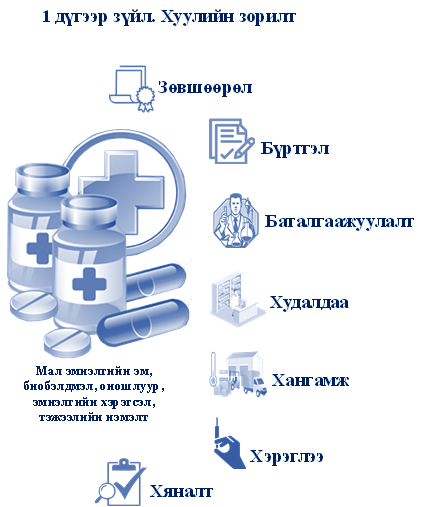 Мал, амьтны эм, тэжээлийн нэмэлтийн тухай хууль тогтоомж нь Монгол Улсын Үндсэн хууль, Мал, амьтны эрүүл мэндийн тухай, Мансууруулах эм, сэтгэцэд нөлөөт бодисын эргэлтэд хяналт тавих тухай энэ хууль болон эдгээртэй нийцүүлэн гаргасан хууль тогтоомжийн бусад актаас бүрдэхээр заалаа.Түүнчлэн Монгол Улсын олон улсын гэрээнд энэ хуульд зааснаас өөрөөр заасан бол олон улсын гэрээг дагаж мөрдөхөөр заасан.Төрөөс мал, амьтны эм, эмнэлгийн хэрэгсэл, биобэлдмэл, оношлуур, эмийн түүхий эд, ариутгал халдваргүйтгэлийн бэлдмэл, тэжээлийн нэмэлтийн талаар баримтлах зарчмыг дараах байдлаар хуулийн төсөлд тодорхойлсон. Үүнд:Мал эмнэлгийн эм зүйн салбарын ил тод, нээлттэй, хариуцлагатай байдлыг нэмэгдүүлэх, эмийн зохицуулалтын цогц тогтолцоог бэхжүүлэх;Эм, эмнэлгийн хэрэгсэл, тэжээлийн нэмэлтээр жигд, хүртээмжтэй, тогтмол хангах;Мал эмнэлгийн эм зүйн салбарын үйл ажиллагааг судалгаа, нотолгоонд тулгуурлан явуулж, хөгжлийн чиг хандлагыг оновчтой тодорхойлох;Мал эмнэлгийн эм зүйн салбарыг мэргэшсэн, ур чадвартай хүний нөөцөөр тогтвортой хангах;Мал эмнэлгийн эм хангамжийн байгууллагад үйлдвэрлэлийн болон лабораторийн зохистой дадлыг үе шаттайгаар нэвтрүүлэх;Мал эмнэлгийн эм, эмнэлгийн хэрэгсэл, тэжээлийн нэмэлтийн үндэсний үйлдвэрлэлийг дэмжих.Мөн энэ хуульд хэрэглэгдэг нэр томьёог илүү ойлгомжтой болгохоор тайлбарт 19 нэр томьёоны тодорхойлолтыг гарган, үүнээс шинээр “ерөнхий нэршлийн эм”, “эмийн олон улсын нэршил”, “эмийн худалдааны нэршил”, “бичил биетний тэсвэржилт”, “бичил биетний эсрэг эм”, “тэжээлийн нэмэлт” зэрэг нэр томьёог тодорхойлж тусгав.Хоёрдугаар бүлэг. Мал, амьтны эм, эмийн түүхий эд, ариутгал халдваргүйтгэлийн бэлдмэл, тэжээлийн нэмэлтийн бүртгэл, баталгаажуулалт: Энэхүү бүлэгт  мал, амьтны эмийн зөвлөл болон фармакопейн хорооны бүрэн эрх, мал, амьтны эм, биобэлдмэл, оношлуур, ариутгал халдваргүйтгэлийн бэлдмэл, тэжээлийн нэмэлтийн бүртгэл, мал, амьтны эм, эмийн түүхий эд, тэжээлийн нэмэлтийн чанарын баталгаажуулалт, мал, амьтны эм, тэжээлийн нэмэлтийн хаяглалт, түүнд тавигдах шаардлага, мал, амьтны эм, тэжээлийн нэмэлтийн судалгаа, шинжилгээний зохицуулалтыг тусгалаа.Төрөөс мал, амьтны эм, эмнэлгийн хэрэгсэл, эмийн түүхий эд, ариутгал, халдваргүйтгэлийн бэлдмэл, тэжээлийн нэмэлтийн талаар баримталж буй бодлогыг хэрэгжүүлэхэд дэмжлэг үзүүлэх үүрэг бүхий орон тооны бус мал, амьтны эмийн зөвлөл болон фармакопейн хороог Мал, амьтны эрүүл мэндийн асуудал хариуцсан төрийн захиргааны байгууллагын дэргэд ажиллахаар тусгалаа.Энэ хүрээнд мал, амьтны эм, тэжээлийн нэмэлт, эмийн түүхий эдийг бүртгэх, бүртгэлд өөрчлөлт оруулах, бүртгэлээс хасах, шинээр зохион бүтээсэн мал, амьтны эм, тэжээлийн нэмэлт, эмийн түүхий эдийн сорилын ба эмнэлзүйн эм судлалын судалгаа, туршилтын дүнг хэлэлцэн шийдвэр гаргах, урьдчилан сэргийлэх, оношлох, эмчлэх зориулалттай эм, тэжээлийн нэмэлтийг сонгох асуудлаар санал, зөвлөмж боловсруулах, анх удаа импортлон бүртгүүлж байгаа мал, амьтны эм, биобэлдмэлд эмнэл зүйн туршилт хийх шаардлагатай эсэхийг хэлэлцэх эрх үүргийг тусгалаа.Түүнчлэн мал, амьтны эм, эмийн түүхий эд, тэжээлийн нэмэлтийн талаар төрөөс баримталж буй бодлогын асуудлаар санал, зөвлөмж боловсруулах тусгай зөвшөөрөл бүхий хангамжийн байгууллагын жилийн тайланг хэлэлцэх, дүгнэлт, зөвлөмж гаргах, мал, амьтны эмийн сэрэмжлүүлэг, аюулгүй байдал, болзошгүй эрсдэлийн асуудлаар мэргэжлийн зөвлөмж гаргах, мал, амьтны эмийн фармакопейн хорооны жилийн тайланг хэлэлцэж, зөвлөмж өгөхөөр тодорхойлов.Мөн мал, амьтны эм, эмийн түүхий эд, тэжээлийн нэмэлтийг мал, амьтны эмийн бүртгэлд бүх төрлийн урьдчилан сэргийлэх, оношлох, эмчлэх зориулалттай эм, эмийн түүхий эд, тэжээлийн нэмэлт, тун, хэлбэр, савлагаа, найрлага, хэрэглэх заавар болон үйлдвэрлэлийн технологид өөрчлөлт орсон эм, тэжээлийн нэмэлт, олон улсын зээл, тусламжаар импортлох эм, эмийн түүхий эд, тэжээлийн нэмэлт, үйлдвэрийн аргаар бэлтгэсэн эмчилгээний тун бүхий амин дэм, эмийн эмчилгээг дэмжих, сэргийлэх зориулалттай бэлдмэлүүдийг бүртгэхээр тусгасан.Харин эм, эмийн түүхий эд, тэжээлийн нэмэлтийн бүртгэлийн дээж, судалгаа, шинжилгээний ажил, эмнэлзүйн туршилтад хэрэглэх эм, үзэсгэлэн худалдаанд оролцуулах эм, эмийн туслах бодис, цацраг идэвхт бодис, тэдгээрийн бэлдмэл, химийн урвалж болон бүх төрлийн тэжээлт орчин, лабораторийн зориулалтаар хэрэглэгдэх будаг зэргийг мал, амьтны эм, эмийн түүхий эд, тэжээлийн нэмэлт бүртгэлд хамааруулахгүйгээр тусгасан.Мал, амьтны эмийн бүртгэлд Мал, амьтны эм, эмийн түүхий эд, тэжээлийн нэмэлтийг үйлдвэрлэсэн улс, үйлдвэрлэгч, импортлогч, хэлбэр, тун, зориулалтыг зааж 5 жилийн хугацаатайгаар бүртгэхээр заасан. Мал, амьтны эрүүл мэндийн асуудал хариуцсан төрийн захиргааны байгууллага нь мал, амьтны эм, эмийн түүхий эд, тэжээлийн нэмэлтийн бүртгэл, мэдээллийн цахим санг бүрдүүлэх, эрхлэн хөтлөхөөр тусгасан.Мал, амьтны эм, эмийн түүхий эд, ариутгал, халдваргүйтгэлийн бэлдмэл,  тэжээлийн нэмэлтийн чанарын баталгаажуулалтыг Мал эмнэлгийн эмийн сорилт, баталгаажуулалтын лаборатори хийх чиг үүргийг нарийвчлан тусгаж өгсөн.Мал, амьтны эм, ариутгал, халдваргүйтгэлийн бэлдмэл, тэжээлийн нэмэлтийн сав, баглаа боодол, шошго, хаяглалт, тэмдэглэгээ, хэрэглэх зааварт агууллагдах мэдээллийг нарийвчлан тусгасан.Мал, амьтны эм, ариутгал, халдваргүйтгэлийн бэлдмэл, тэжээлийн нэмэлтийн Мал, амьтны эрүүл мэндийн асуудал хариуцсан төрийн захиргааны байгууллага нь эрдэм шинжилгээний ажлыг гэрээ, захиалгаар гүйцэтгүүлэх, үр дүнг нэвтрүүлэх ажлыг удирдан зохион байгуулах эрх зүйн зохицуулалтыг тусгасан.Гуравдугаар бүлэг. Мал, амьтны эм, эмнэлгийн хэрэгсэл, эмийн түүхий эд, ариутгал халдваргүйтгэлийн бэлдмэл, тэжээлийн нэмэлтийн худалдаа, хангамж, зөвшөөрөл: Энэхүү бүлгээр мал, амьтны эм, эмнэлгийн хэрэгсэл, эмийн түүхий эд, ариутгал халдваргүйтгэлийн бэлдмэл, тэжээлийн нэмэлтийн хангамжийн байгууллага, мал, амьтны эм, эмийн түүхий эд, тэжээлийн нэмэлтийн үйлдвэр, мал, амьтны эм, эмнэлгийн хэрэгсэл, эмийн түүхий эд, тэжээлийн нэмэлтийг ханган нийлүүлэх байгууллага, мал, амьтны эмийн сан, малчин, амьтан маллагч, мал, амьтан өмчлөгч иргэн, хуулийн этгээдэд хориглох зүйл, мал, амьтны эм, эмнэлгийн хэрэгсэл, эмийн түүхий эд, ариутгал, халдваргүйтгэлийн бэлдмэл, тэжээлийн нэмэлтийг улсын хилээр нэвтрүүлэх, мал, амьтныг мэдээ алдуулах, өвдөлт намдаах, тайвшруулах эмийн хяналт, зохицуулалт, мал, амьтны эм, эмнэлгийн хэрэгсэл, эмийн түүхий эд, тэжээлийн нэмэлтийн зөвшөөрөл олголтын зохицуулахаар тусгав.Энэ бүлэгт малын эмийн бүртгэлд бүртгэгдсэн, чанарын баталгаатай эм, эмнэлгийн хэрэгсэл, эмийн түүхий эд, тэжээлийн нэмэлтээр мал эмнэлгийн байгууллагыг хүртээмжтэй хангах хангамийн байгууллагуудыг дараах байдлаар тусгасан.Мал, амьтны эм, эмнэлгийн хэрэгсэл, эмийн түүхий эд, ариутгал, халдваргүйтгэлийн бэлдмэл, тэжээлийн нэмэлтийн үйлдвэр;Мал, амьтны эм, эмнэлгийн хэрэгсэл, эмийн түүхий эд, ариутгал, халдваргүйтгэлийн бэлдмэл, тэжээлийн нэмэлтийг ханган нийлүүлэх байгууллага;Мал, амьтны эмийн сан;Эдгээр хангамжийн байгууллагад тавих нийтлэг шаардлага, хориглох үйл ажиллагааг нарийвчлан тусгасан. Малчин, амьтан маллагч, мал, амьтан өмчлөгч иргэн, хуулийн этгээдэд дараах зүйлийг хориглоно:Хуурамч, бүртгэлд ороогүй, чанарын баталгаагүй, хүчинтэй хугацаа дууссан эм, ариутгал, халдваргүйтгэлийн бэлдмэл, тэжээлийн нэмэлтийг дур мэдэн худалдан авах, хэрэглэх;Зориулалтын бус газарт эм, ариутгал, халдваргүйтгэлийн бэлдмэл, тэжээлийн нэмэлт, эмийн түүхий эдийг хадгалах;Мал, амьтныг дархлаажуулах биобэлдмэл, жороор олгох эмийг малын эмчийн зөвшөөрөлгүй мал, амьтанд хэрэглэх.Мал, амьтны эм, эмнэлгийн хэрэгсэл, эмийн түүхий эд, ариутгал, халдваргүйтгэлийн бэлдмэл, тэжээлийн нэмэлтийг улсын хилээр нэвтрүүлэх хилийн боомтыг Засгийн газар тогтоохоор тусгасан.Мал, амьтны эм, эмнэлгийн хэрэгсэл, эмийн түүхий эд, ариутгал, халдваргүйтгэлийн бэлдмэл, тэжээлийн нэмэлтийг импортлох, экспортлоход мал, амьтны эрүүл мэндийн асуудал хариуцсан төрийн захиргааны байгууллагаас энгийн зөвшөөрөл авахаар заасан.Мөн мал, амьтны эм, эмнэлгийн хэрэгсэл, эмийн түүхий эд, ариутгал, халдваргүйтгэлийн бэлдмэл, тэжээлийн нэмэлтийг импортлох, экспортлоход хориглох зүйлийг тусгасан.Түүнчлэн тусламж, хандиваар мал, амьтны эм, эмнэлгийн хэрэгсэл, эмийн түүхий эд, ариутгал, халдваргүйтгэлийн бэлдмэл, тэжээлийн нэмэлтийн шаардлага, импортлох, экспортлоход хориглох зраицуулалтыг нарийвчлан тусгав.Дөрөвдүгээр бүлэг. Мал, амьтны эм, тэжээлийн нэмэлтийн зохистой хэрэглээ: Энэхүү бүлэгт Бичил биетний тэсвэржилтээс сэргийлэх, малын эмийн үлдцээс сэргийлэх, мал, амьтны эм, тэжээлийн нэмэлтийн зохистой хэрэглээний  зохицуулалтыг тусгасан.Бичил биетний тэсвэржилтээс сэргийлэх, малын эмийн үлдцээс сэргийлэх тэсвэржсэн бичил биетэн болон малын эмийн үлдцийг илрүүлэх, хянах үйл ажиллагаа нь эрсдэлийн үнэлгээнд суурилан олон улсын жишгийн дагуу тандалт шинжилгээг итгэмжлэгдсэн лаборатори хэрэгжүүлэх зохицуулалтыг тусгасан.Түүнчлэн жороор олгох мал, амьтны эмийн жагсаалт болон мал, амьтныг мэдээ алдуулах, өвдөлт намдаах, тайвшруулах эмийн жагсаалтыг мал, амьтны эрүүл мэндийн асуудал хариуцсан төрийн захиргааны байгууллагын дарга жил бүр шинэчлэн батлан, мөрдөх зохицуулалтыг тусгалаа.Мал, амьтанд хэрэглэсэн эмийн гаж нөлөө болон бичил биетний тэсвэржилт, мал, амьтны биед үлдэц үүсгэдэг эм, бэлдмэлийн мэдээллийг сум, дүүргийн мал эмнэлгийн тасаг бүртгэх, мал, амьтны эмийн зохистой хэрэглээг хэвшүүлэх сургалт, сурталчилгааг мал эмнэлгийн байгууллагууд харьяалах нутаг дэвсгэртээ зохион байгуулах чиг үүргийг заасан.Тавдугаар бүлэг. төрийн хяналт шалгалт: Энэхүү бүлэгт Мал, амьтны эм, эмнэлгийн хэрэгсэл, эмийн түүхий эд, ариутгал, халдваргүйтгэлийн бэлдмэл, тэжээлийн нэмэлтэд тавих хяналт шалгалтын зохицуулалтыг тусгасан.Энэ бүлэгт мал, амьтны эм, эмнэлгийн хэрэгсэл, эмийн түүхий эд, ариутгал, халдваргүйтгэлийн бэлдмэл, тэжээлийн нэмэлтийн хяналт шалгалтыг аймаг, нийслэл, сум, дүүрэгт мал эмнэлгийн хяналтын улсын байцаагч, хил дээр ажиллаж байгаа гаалийн улсын байцаагчид хэрэгжүүлэхээр тусгасан.Мал эмнэлгийн хяналтын улсын байцаагчын мал, амьтны эм, эмнэлгийн хэрэгсэл, эмийн түүхий эд, ариутгал халдваргүйтгэлийн бэлдмэл, тэжээлийн нэмэлтийн талаар гарсан хууль тогтоомж, захиргааны хэм хэмжээний актын биелэлтэд хяналт тавих эрх, үүргийг тусгасан.Зургаадугаар бүлэг: Мал, амьтны эм, эмнэлгийн хэрэгсэл, эмийн түүхий эд, ариутгал, халдваргүйтгэлийн бэлдмэл, тэжээлийн нэмэлтийн зар сурталчилгааны зохицуулалтыг тусгав.Долоодугаар бүлэг. Бусад зүйл: Төгсгөлийн бүлэгт хууль зөрчигчид хүлээлгэх хариуцлага, хууль хүчин төгөлдөр болох хугацааг тус тус заасан.Уг хуулийн төсөлтэй уялдуулан Мал, амьтны эрүүл мэндийн тухай хуульд нэмэлт, өөрчлөлт оруулах тухай, Мансууруулах эм, сэтгэцэд нөлөөт бодисын эргэлтэд хяналт тавих тухай хуульд нэмэлт оруулах тухай, Зөрчлийн тухай хуульд нэмэлт оруулах тухай, Зөрчил шалган шийдвэрлэх тухай хуульд нэмэлт, өөрчлөлт оруулах тухай, Зар сурталчилгааны тухай хуульд нэмэлт оруулах тухай, Хүнсний бүтээгдэхүүний аюулгүй байдлыг хангах тухай хуульд өөрчлөлт оруулах тухай, Эм, эмнэлгийн хэрэгслийн тухай хуульд өөрчлөлт оруулах тухай хуулийн төслүүдийг тус тус боловсруулав.Үүнд:1. Мал, амьтны эрүүл мэндийн тухай хуульд өөрчлөлт оруулах тухай хуулийн төсөлд: “11.1.4.Мал, амьтны гоц халдварт, халдварт өвчний жагсаалтад багтсан өвчтнтэй тэмцэх, тэдгээрээс урьдчилан сэргийлэх арга хэмжээг оролцогч талууд хамтран санхүүжүүлж болно.” гэсэн эрх зүйн зохицуулалтыг нэмсэн. Мал, амьтны эрүүл мэндийн тухай хуулийн 24, 25, 26 дугаар зүйл, 28 дугаар зүйлийн 28.11, 28.12, 28.13 дахь хэсгийн Мал, амьтны эмийн зохистой хэрэглээг нэвтрүүлэх, хянах, Мал, амьтны тэжээлийн нэмэлтийн хяналт, Мал, амьтны гаралтай хүнсний түүхий эд, бүтээгдэхүүн дэх эм, пестицидийн үлдэгдлийн хяналт, Мал, амьтны эрүүл мэндийн асуудал хариуцсан төрийн захиргааны байгууллагын дэргэд мал, амьтны эмийн бодлого, үйл ажиллагааг хэрэгжүүлэх, хянах үүрэг бүхий орон тооны бус малын эмийн салбар зөвлөл, фармакопейн хорооны зохицуулалтыг мал, амьтны эм, тэжээлийн нэмэлтийн тухай хуулийн төсөлд тусгахаар тусгалаа. Мөн “4.1.16.“тэжээлийн нэмэлт” гэж Мал, амьтны эм, тэжээлийн нэмэлтийн тухай хуулийн  4.1.5-д заасныг;” гэж өөрчлөн найруулж, хуулийн дагаж мөрдөх хугацааг заасан.2. Мансууруулах эм, сэтгэцэд нөлөөт бодисын эргэлтэд хяналт тавих тухай хуульд нэмэлт оруулах хуулийн төсөлд: Мансууруулах эм, сэтгэцэд нөлөөт бодисын эргэлтэд хяналт тавих тухай хуулийн 2 дугаар зүйлийн 2.1 дэх хэсэгт “Мал, амьтны эм, тэжээлийн нэмэлтийн тухай” гэж нэмсүгэй.” гэж нэмэх, хуулийн дагаж мөрдөх хугацааг заасан.3. Зөрчлийн тухай хуульд нэмэлт оруулах хуулийн төсөлд: Зөрчлийн тухай хуульд “13.10 дугаар зүйл. Мал, амьтны эм, тэжээлийн нэмэлтийн тухай хууль зөрчих” нэмж зөрчлийн зүйл заалтыг томьёолж, хуулийн дагаж мөрдөх хугацааг заасан.4. Зөрчил шалган шийдвэрлэх тухай хуульд нэмэлт оруулах хуулийн төсөлд: Зөрчил шалган шийдвэрлэх тухай хуулийн 1.8 дугаар зүйлийн 6.11 дэх заалтын “10.3 дугаар зүйлийн 1.1 дэх заалт,” гэсний дараа “10.10 дугаар зүйлийн 2 дахь хэсэг” гэж нэмэхээр, мөн хуулийн  1.8 дугаар зүйлийн 6.44 дэх заалтын “13.9 дүгээр зүйл” гэснийг “13.9, 13.10 дугаар зүйл,” гэж өөрчлөлт оруулан, хуулийн дагаж мөрдөх хугацааг заасан.5. Зар сурталчилгааны тухай хуульд нэмэлт оруулах тухай хуулийн төсөлд: Зар сурталчилгааны тухай хуулийн 13 дугаар зүйлийн гарчгийн “Эрүүл мэндийн” гэсний дараа “мал эмнэлгийн” гэж нэмж, хуулийн дагаж мөрдөх хугацааг заасан.6. Хүнсний бүтээгдэхүүний аюулгүй байдлыг хангах тухай хуульд өөрчлөлт оруулах тухай хуулийн төсөлд: “4.1.11."мал, амьтны эмийн үлдэц" гэж мал, амьтны гаралтай хүнсний түүхий эд, бүтээгдэхүүн дэх малын эм, тэдгээрийн малын биед орж хувирсан нэгдлийн үлдэгдлийг;” гэж өөрчлөн найруулах, Хүнсний бүтээгдэхүүний аюулгүй байдлыг хангах тухай хуулийн 17 дугаар зүйлийн 17.1.2 дахь заалтын “малын эм, биобэлдмэлийн” гэснийг “мал, амьтны эмийн үлдэц” гэж өөрчилж, хуулийн дагаж мөрдөх хугацааг заасан.7. Эм, эмнэлгийн хэрэгслийн тухай хуульд өөрчлөлт оруулах тухай хуулийн төсөлд: Хуулийн төслийг 3 зүйлтэйгээр боловсруулсан багаад 1 дүгээр зүйлд Эм, эмнэлгийн хэрэгслийн тухай хуулийн 3 дугаар зүйлийн 3.1.5 дахь заалтын “хүн, мал, амьтанд” гэснийг “хүнд” гэж, мөн зүйлийн 3.1.14 дэх заалтын “хүн болон мал, амьтанд” гэснийг “хүнд” гэж, мөн зүйлийн 3.1.23 дахь заалтын “байгууллага болон мал эмнэлгийг” гэснийг “байгууллагыг” гэж,  5 дугаар зүйлийн 5.4 дэх хэсгийн “болон малын эмийн зөвлөл хамтран хуралдаж” гэснийг “эмийн зөвлөл” гэж, 15 дугаар зүйлийн 15.4 дэх хэсгийн “бүртгэх бөгөөд мал, амьтны эрүүл мэндийн асуудал хариуцсан төрийн захиргааны байгууллага Зөвшөөрлийн тухай хуулийн 8.2 дугаар зүйлийн 11.4-т заасан зөвшөөрлийг олгоно.” гэснийг “бүртгэнэ.” гэж, мөн зүйлийн 15.5 дахь хэсгийн “гишүүн болон мал, амьтны эрүүл мэндийн асуудал хариуцсан төрийн захиргааны байгууллагын” гэснийг “гишүүний” гэж тус  тус өөрчлөхөөр, 2 дугаар зүйлд Эм, эмнэлгийн хэрэгслийн тухай хуулийн 1 дүгээр зүйлийн 1.1 дэх хэсгийн “болон мал эмнэлгийн зориулалттай” гэснийг, 2 дугаар зүйлийн 2.1 дэх хэсгийн “Малын генетик нөөцийн тухай, Мал, амьтны эрүүл мэндийн тухай” гэснийг, 3 дугаар зүйлийн 3.1.1, 3.1.2, 3.1.3, 3.1.4, 3.1.5, 3.1.18 дахь заалтын “болон мал, амьтны” гэснийг, мөн зүйлийн 3.1.14 дэх заалт, 5 дугаар зүйлийн 5.2 дахь хэсгийн “болон хөдөө аж ахуйн” гэснийг, мөн зүйлийн 3.1.24 дэх заалт, 4 дүгээр зүйлийн 4.2, 10 дугаар зүйлийн 10.1 дэх хэсгийн “мал эмнэлэг” гэснийг, 4 дүгээр зүйлийн 4.5 дахь хэсэг, 28 дугаар зүйлийн 28.1.2 дахь заалтын “холбогдох” гэснийг, 5 дугаар зүйлийн 5.1 дэх хэсгийн “, мал, амьтны эрүүл мэндийн асуудал хариуцсан төрийн захиргааны байгууллагын дэргэд малын эмийн асуудал хариуцсан зөвлөл” гэснийг, 15 дугаар зүйлийн 15.1 дэх хэсгийн “Мал, амьтны тэжээлийн нэмэлт, эм, эмнэлгийн хэрэгсэл импортлох, экспортлоход мал, амьтны эрүүл мэндийн асуудал хариуцсан төрийн захиргааны байгууллагаас зөвшөөрөл авна.” гэснийг, мөн зүйлийн 15.7, 15.8, 22 дугаар зүйлийн 22.6, 23 дугаар зүйлийн 23.3, 23.4 дэх хэсгийн “болон хөдөө аж ахуйн” гэснийг,  23 дугаар зүйлийн 23.1 дэх хэсгийн “болон мал эмнэлгийн зориулалтаар хэрэглэх” гэснийг, 27 дугаар зүйлийн 27.2 дахь хэсгийн “хөдөө аж ахуйн асуудал эрхэлсэн төрийн захиргааны төв байгууллага болон” гэснийг, 28 дугаар зүйлийн 28.1.3 заалтын “холбогдох” гэснийг тус тус хасахаар, Хуулийн төслийн 3 дугаар зүйлд Эм, эмнэлгийн хэрэгслийн тухай хуулийн 7 дугаар зүйлийн 7.2, 7.5, 7.6, 7.7, 8 дугаар зүйлийн 8.2 дахь хэсэг, 151 дүгээр зүйл, 16 дугаар зүйлийн 16.4 дэх хэсэг, мөн зүйлийн 16.5.2 дахь заалт, 18 дугаар зүйлийн 18.2 дахь хэсгийг тус тус хүчингүй болсонд тооцохоор, хуулийн төслийн 4 дүгээр зүйлд Энэ хуулийг дагаж мөрдөх хугацааг заасан болно.Мал, амьтны эм, тэжээлийн нэмэлтийн тухай хуулийн төслийг Монгол Улсын Үндсэн хууль, Монгол Улсын олон улсын гэрээ болон бусад хуульд нийцүүлсэн болно.  Хуулийн төсөлд шинээр байгууллага байгуулах, шинэ албан тушаал бий болгох заалт оруулаагүй бөгөөд хуулийг баталсны дараа нийгэм эдийн засаг, хууль зүйн сөрөг үр дагавар үүсэхгүй гэж үзэж байна. Хууль батлагдснаар мал, амьтны эмийн зохицуулалтын үйл ажиллагаанд оролцогч талуудын чиг үүрэг, хяналтын үүрэг илүү тодорхой болж, эмийн чанар, аюулгүй байдал, хангамж сайжирч, хүнсний аюулгүй байдлыг хангахад төр болон хувийн хэвшлийн үүрэг хариуцлага нэмэгдэнэ.Монгол Улсын Засгийн газар, Дэлхийн мал, амьтны эрүүл мэндийн байгууллага, Дэлхийн худалдааны байгууллага болон бусад олон улсын гэрээгээр хүлээсэн үүргээ биелүүлж, мал, амьтны болон нийтийн эрүүл мэндийг хамгаалах бодлого, чиглэл, стратеги, үйл ажиллагааг тодорхойлсон эрх зүйн орчинг бүрдэнэ.Мал, амьтны гоц халдварт, халдварт, халдваргүй, шимэгчтэх, өвчнөөс урьдчилан болон эмчлэн сэргийлэх арга хэмжээний үр дүн сайржирч, мал, амьтны өвчний гаралт, тархалт, өвчлөл буурч хүн ам, мал, амьтны эрүүл мэндэд учруулах эрсдэл буурна.ЗАСГИЙН ГАЗРЫН ХЭРЭГ ЭРХЛЭХ ГАЗАР